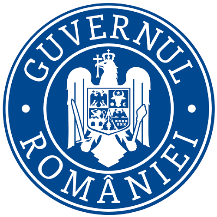 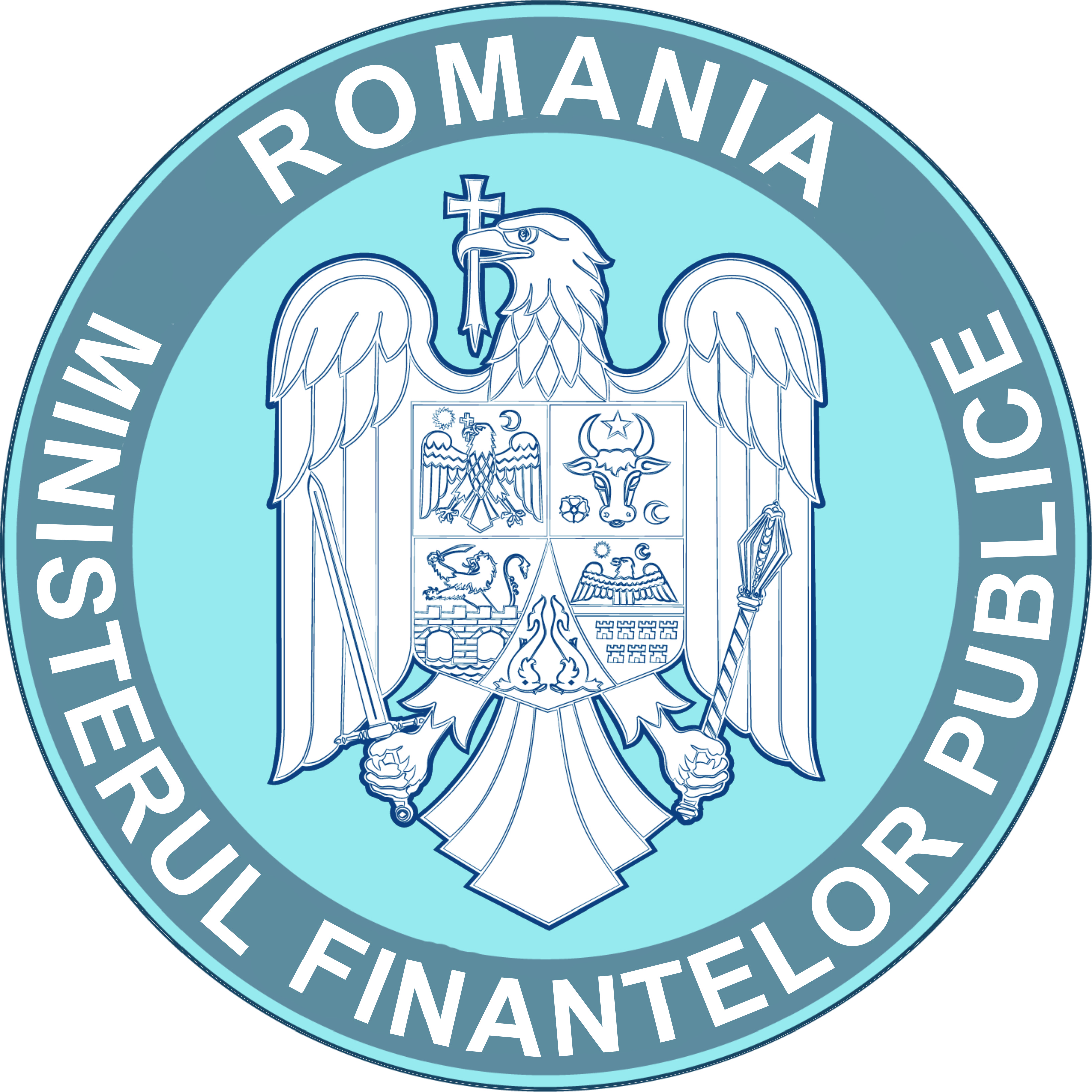 Rezultatul selecţiei dosarelor de înscriere la concursul organizat în vederea ocupării funcţiilor publice de conducere vacante de șef serviciu (2 posturi) și șef birou (1 post) la Centrul national pentru informații financiare            Având în vedere prevederile art.40 alin.(1) lit. a) şi art.50 alin.(2) din Hotărârea Guvernului nr.611/2008 pentru aprobarea normelor privind organizarea şi dezvoltarea carierei funcţionarilor publici, cu modificările şi completările ulterioare, comisia de concurs comunică următoarele rezultate ale selecţiei dosarelor de înscriere:     Candidaţii ale căror dosare au fost admise vor susţine proba scrisă în data de 07.07.2022, ora 11,00, la sediul Ministerului Finanţelor (Centrul național pentru informații financiare) din Str. Poenaru Bordea nr. 3-5, Sector 4.Afişat astăzi, 20.06.2022, ora 16.00, la sediul și pe site-ul Ministerului Finanţelor.SECRETAR COMISIE MINISTERUL FINANȚELOR Bucuresti,  B-dul Libertății nr. 16, sector 5Nr. crt.Nr. înregistrare dosar de înscriereFuncţia publică solicitatăDirecția/Direcția generală/CompartimentulRezultatul selecţiei dosarelorMotivul respingerii dosarului1.390050Șef serviciuUnitatea de imprimare rapidăADMIS-2.389959Șef serviciuServiciul aplicații administrare fiscală – schimb de informațiiADMIS-3.390040Șef birouBiroul managementul drepturilor de acces și al stațiilor de lucruADMIS-